(MT03)   –  [PA]    Themen Texte –  Muttersprache   /   د موضوع متن - مورنۍ ژبهHöre dir die Wörter an (MP3) ..  کلمې واورئ (MP3) ..zum Text Muttersprache  / د "مورنۍ ژبه" متن ته  zurück zu Teil 1 / بیرته 1 برخې تهrichtiges Schreiben  
die Rechtschreibungسمه لیکنهاملاsprechen  –  die Aussprechenخبرې کول – اعلانونهdie Schriftsprache لیکل شوې ژبهeinheitlich  –  die Einheit یونیفورم - واحدder Sprachraum د ژبې ځایdie Fremdsprache بهرنۍ ژبهgrundlegend بنسټیزetwas ist nicht verhandelbar یو څه د خبرو اترو وړ نه ديdie Volksgruppeتوکمیزه ډلهfähig sein  –  die Fähigkeit وړتیا - وړتیاauszeichnen  –  die Auszeichnung جایزه - جایزهcharakterisieren  –  der Charakterکرکټر کول - کرکټرvollwertig  –  minderwertig بشپړ - ټیټder Schriftsteller لیکوال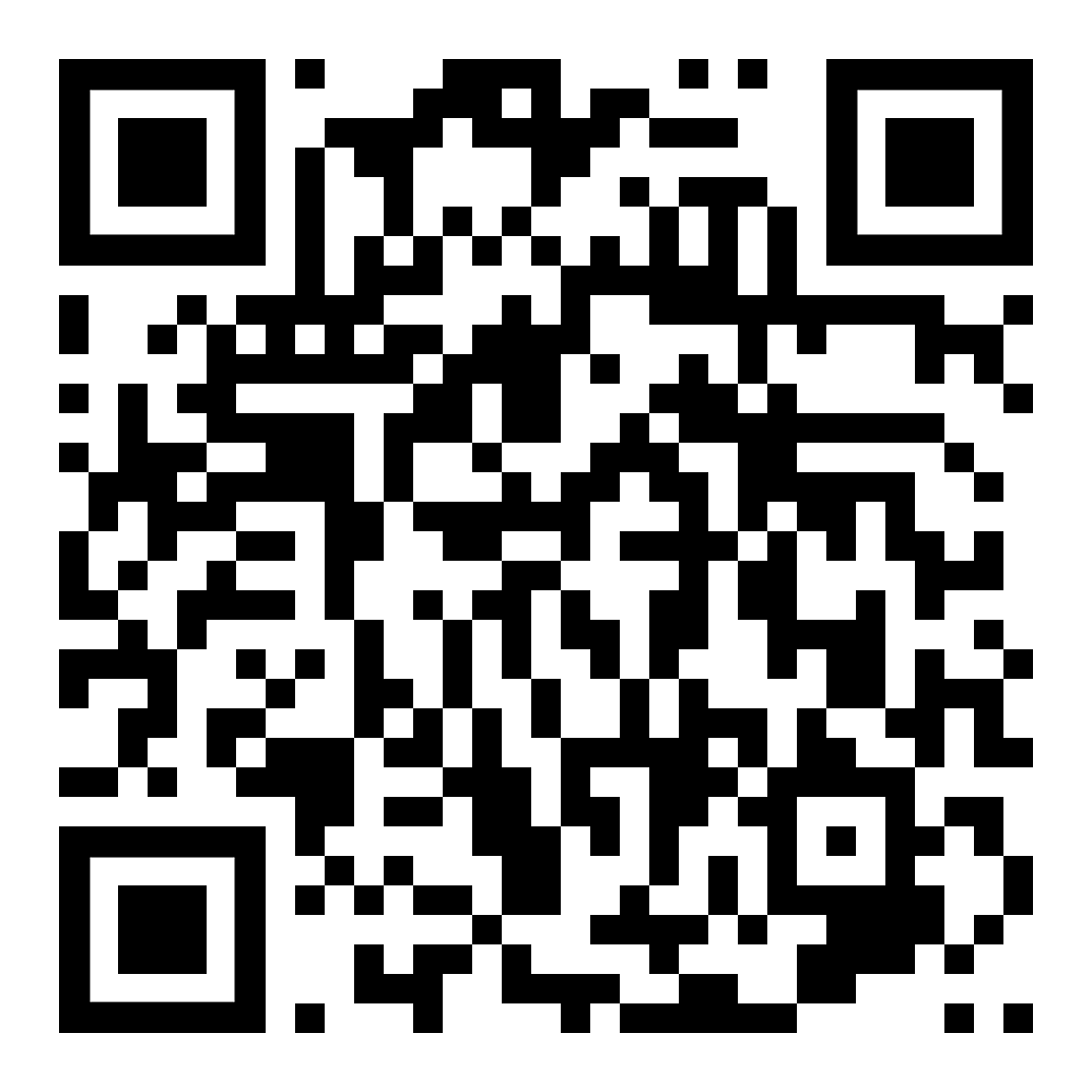 diese Seite  /  دا پاڼه https://www.kleine-deutsch-hilfe.at/MT03_PA.htm په پښتو کی څه شی دی؟richtiges Schreiben  
die Rechtschreibungsprechen  –  die Aussprechendie Schriftsprache einheitlich  –  die Einheit der Sprachraum die Fremdsprache grundlegend etwas ist nicht verhandelbar die Volksgruppefähig sein  –  die Fähigkeit auszeichnen  –  die Auszeichnung charakterisieren  –  der Charaktervollwertig  –  minderwertig der Schriftsteller Wie heißt das Wort auf Deutsch?سمه لیکنهاملاخبرې کول – اعلانونهلیکل شوې ژبهیونیفورم - واحدد ژبې ځایبهرنۍ ژبهبنسټیزیو څه د خبرو اترو وړ نه ديتوکمیزه ډلهوړتیا - وړتیاجایزه - جایزهکرکټر کول - کرکټربشپړ - ټیټلیکوال